هو الله تعالى شأنه المواهب والألطاف شهد البهائيونحضرت بهاءاللهأصلي عربي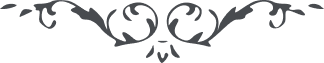 من آثار حضرة بهاءالله – لئالئ الحكمة، المجلد 2، لوح رقم (130)، الصفحة 267 - 271هو اللّه تعالی شأنه المواهب و الالطافشَهِدَ البَهَائِیُونَ بالسن ظاهرهم و باطنهم بوحدانیّة اللّه و فردانیّته و بانّه هو الاوّلُ و الآخَرُ و الظّاهرُ و الباطنُ و هو المقتدرُ علی ما یشاء بامره الّذی غلب من فی السّموات و الارضینیا محمّد یشهد المظلوم بما شهدت به کتب اللّه من قبل و من بعد انّه لا اله الّا هو المهیمن القیّوم قد انزل  الکتب و ارسل لهدایة خلقه انّه هو المقتدر علی ما یشاء و هو الفرد الواحد العزیز المحبوبقد حضر کتابک لدی المظلوم و فاز بالحضور قرأناه الی ان بلغنا بذکر احد من اولیاء اللّه اذا ماج بحر الغفران وهاج عرف عنایة الرّحمن قمنا مقبلین الی کعبة اللّه ربّ ما کان و ما یکون و اخذنا اذیال رحمته بایادی الرّجاء و سئلنا من بحر فضله و سماء عطائه ان یدخله فی الفردوس الاعلی و ینزل علیه فی کلّ الاحیان رحمة من عنده و نعمة من لدنه انّه هو العزیز الفیّاضیا قلمی قل یا علیّ طوبی لک بما تحرّک علی ذکرک قلمی الاعلی فی هذا الصّباح الّذی حکی عن نور وجه اللّه ربّ العالمین اشهد انّک سمعت النّداء و اقبلت الی الرّفیق الاعلی و اعترفت بما نزّل من عند اللّه فی کتبه و زبره و الواحه نشهد انّک  شربت کأس اللّقاء من ید عطاء ربّک مولی الوری و مالک ملکوت الاسماء و فزت بما فاز به المقرّبون و المخلصون و نسئل اللّه  ان یؤیّد عباده و اولیائه علی ذکرک و ذکر ایّامک و ما ظهر منک فی حبّ اللّه ربّ العرش العظیم طوبی لمن تقرّب الی رمسک و زارک بما نزّل لک من سماء مشیّة ربّک الکریمیا مصطفی علیک سلام اللّه مالک ملکوت الاسماء قد اقبلنا الیک من شطر السّجن و ذکرناک بما خضعت له الاذکار نشهد مرّة اخری لمن صعد الی الرّفیق الاعلی انّه من اهل البهاء و اصحاب السّفینة الحمراءیا علیّ انّک فی الفردوس الاعلی و المظلوم یذکرک فی سجن عکّا و یذکر ایّام حضورک و لقائک و الحبّ الّذی أخذ من کفّک زمام صبرک و اصطبارک و احضرک مرّة بعد مرّة فی هذا المقام الّذی ارتفع فیه النّداء فی الصّباح و المساء طوبی لک یا علیّ نعیما لک یا علیّ لعمری انّ قلمی یحبّ ان یذکرک فی اللّیالی و الایّام و یذکر ما ورد علیک و ظهر منک فی هذه الایّام الّتی احاطته الاحزان بما اکتسبت ایادی اهل الطّغیان فی ارض الیاء و فی ارض الطّاءیا مصطفی علیک بهاء مالک الاسماء اقرء ما انزله الرّحمن فی الفرقان قال عزّ بیانه و جلّ برهانه ( حتّی اذا فرحوا بما اوتوا اخذناهم بغتة انّ ربّک لبالمر صاد ) صلّ من قبلی علی وجوه اولیائی و ذکّرهم بما ظهر من عندی نشهد انّهم قائمون امام وجهی و یحمدون و یشکرون اللّه علی ما هداهم الی صراطه المستقیم و نبأه العظیم و اردنا ان نعزّی و نسلّی من سمّی بعلیّ و کان معه فی الایّام و اللّیالی لنا ان نذکر ما ورد علی محمّد رسول اللّه من قبل فلمّا صعد الی اللّه ابنه قاسم و ابراهیم قام المعرضون علی الشّماتة و الاستهزاء اذا اتی جبرئیل من لدن ربّه الجلیل و قرء هذه الآیاتة المبارکة ( المال و البنون زینة الحیوة الدّنیا و الباقیات الصّالحات خیر عند ربّک ثوابا و خیر املا  (یا علیّ انقطعت عنه ایادی التّحدید و الاحصاء قل لک الحمد یا الٓهی بما رفعته الی الرّفیق الاعلی و ادخلته فی الفردوس الابهی و انزلت له لا تعادله خزائن ناسوت الانشاء اسئلک یا مالک ملکوت الاسماء و فاطر السّماء ان توفّقنی و عبادک علی ذکرک و ثنائک و تؤیّدنی علی حبّک و امرک انّک انت الغفور الرّحیمیا مصطفی یا ایّها المشرق من افق الوفاء علیک سلام اللّه مالک الاسماء لنا و لک و للأولیاء ان نسئل اللّه تبارک و تعالی ان یحفظ حضرة السّلطان و ینصره بجنود الغیب و الشّهادة نشهد به نوّر اللّه العالم بنور عدله و خلّصه من غمام الظّلم و سهام الاعتساف .